 Здоровье – самая главная и важнейшая составляющая жизни человека, это драгоценность, дарованная человеку, которую он обязан беречь с детства.  Одним из способов обратить и заострить внимание человечества на глобальных и локальных проблемах здоровья, является Всемирный день здоровья, отмечаемый 7 апреля каждый год. 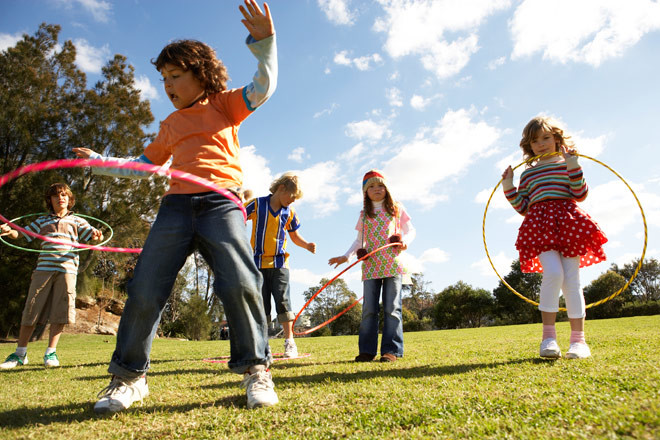 Здоровье – это полное физическое, духовное и социальное благополучие,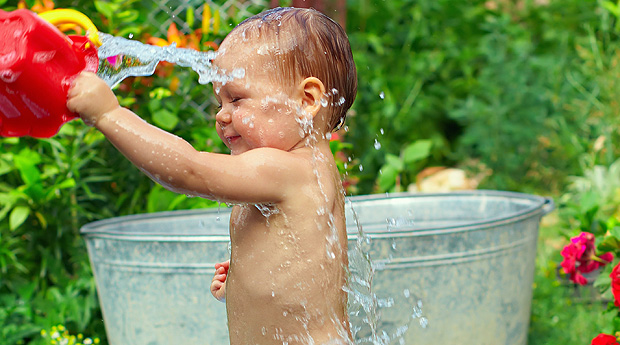  а не только отсутствие болезней и физических дефектов. 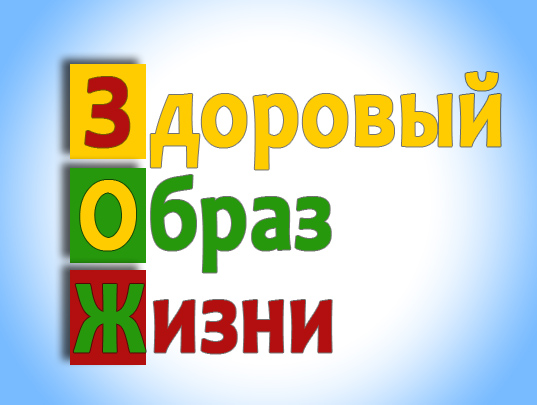  Здоровый образ жизни — образ жизни отдельного человека с целью профилактики болезней и укрепления здоровья. 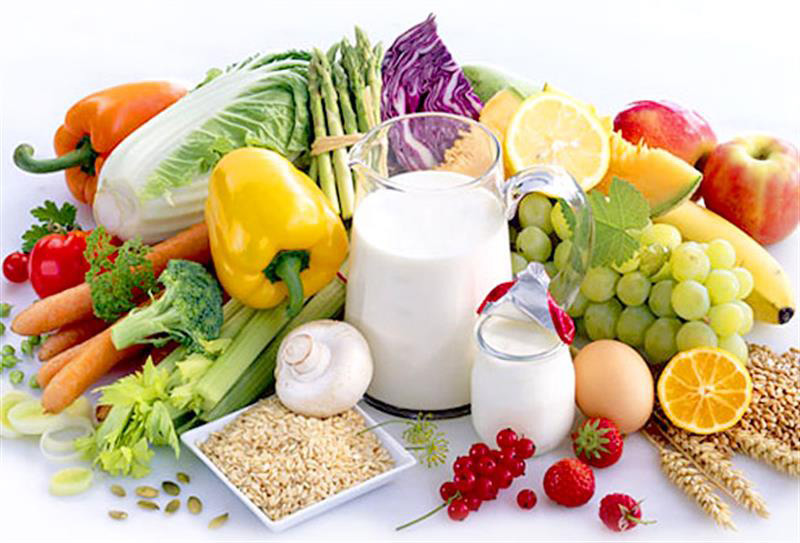 Это простые и известные правила, доступные каждому человеку, это гармоничный образ жизни, который позволяет до глубокой старости сохранять нравственное, психическое и физическое здоровье.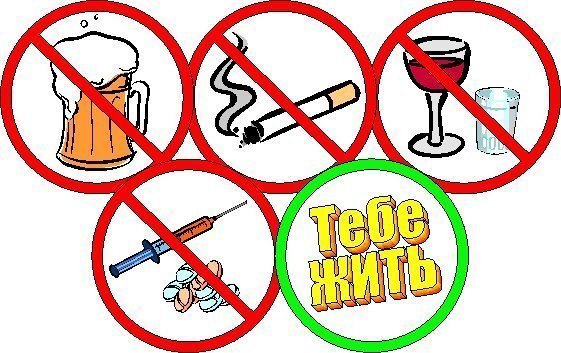 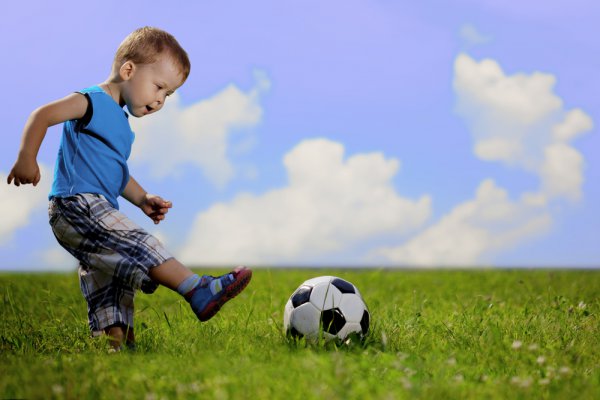 